Putni no papīra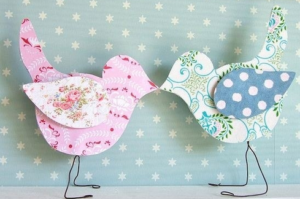 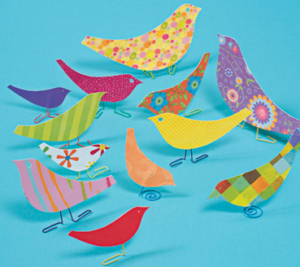 Bezdelīga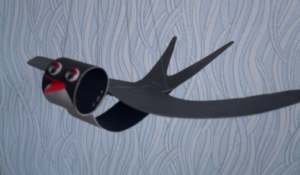 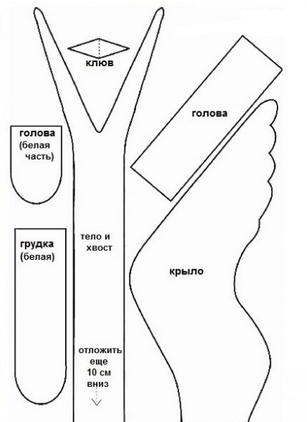 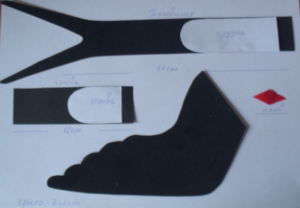 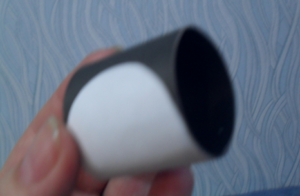 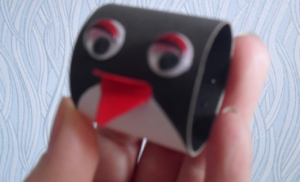 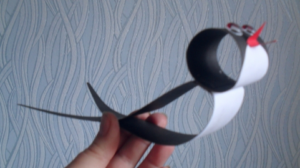 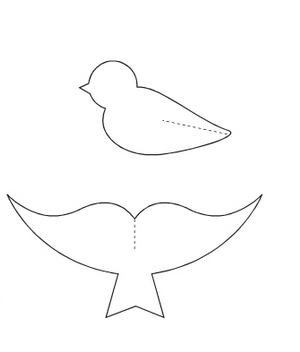 Putns no apļiem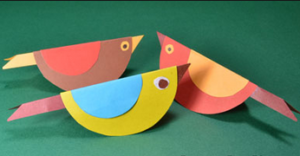 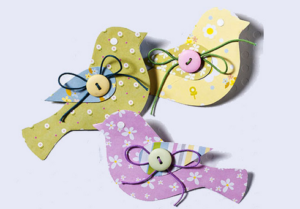 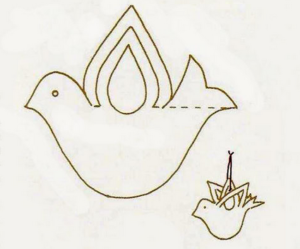 Gulbis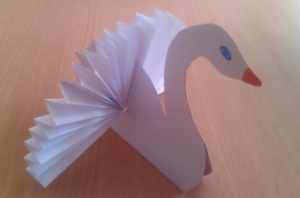 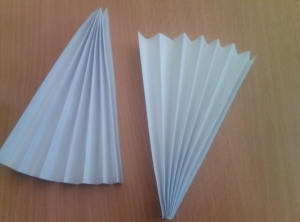 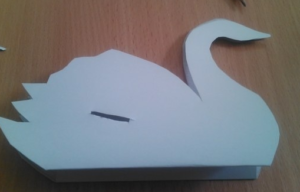 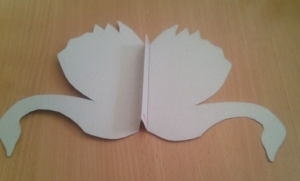 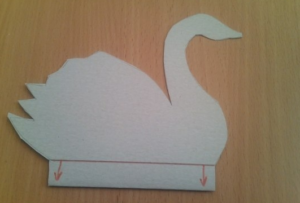 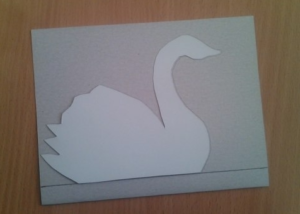 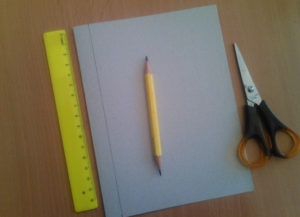 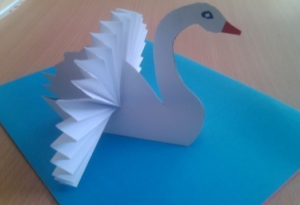 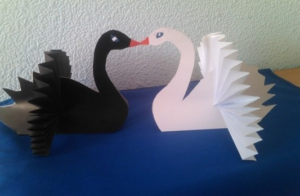 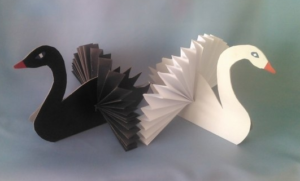 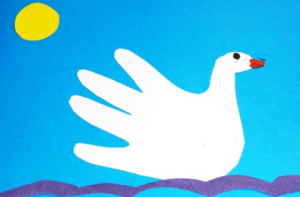 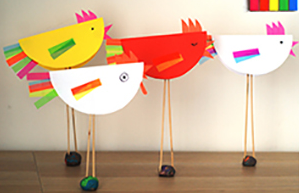 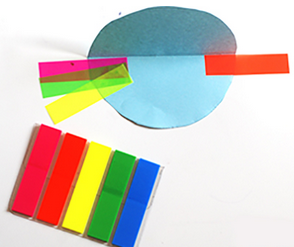 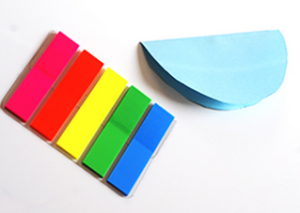 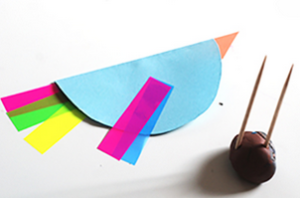 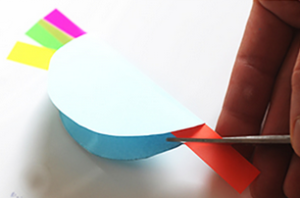 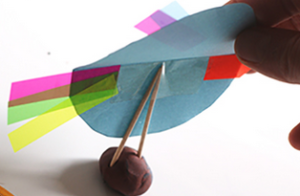 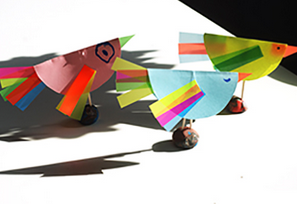 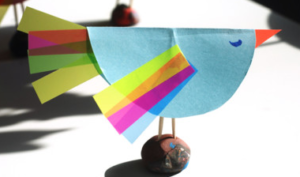 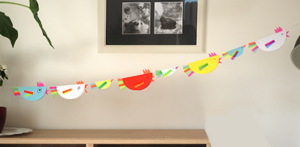 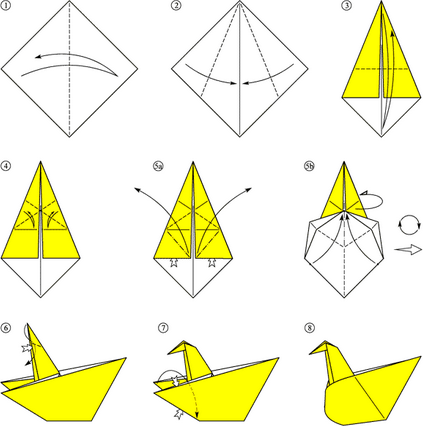 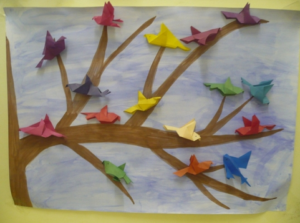 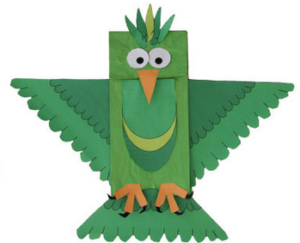 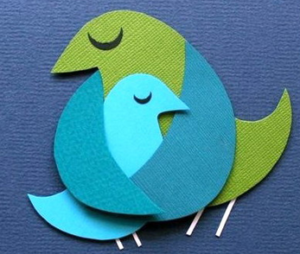 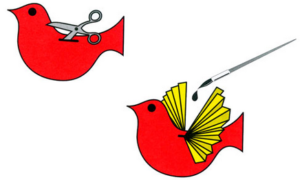 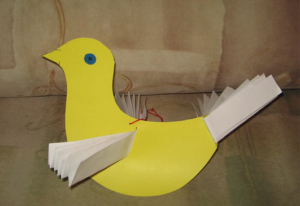 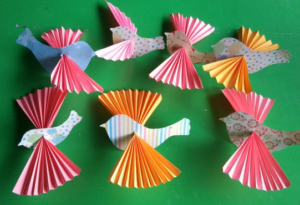 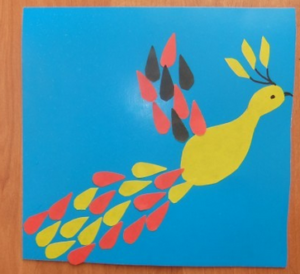 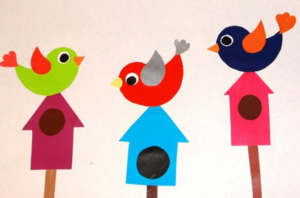 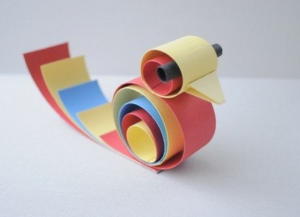 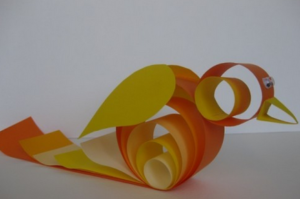 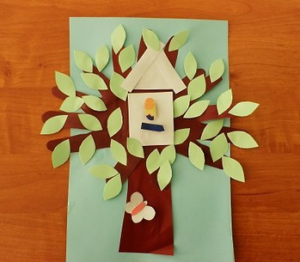 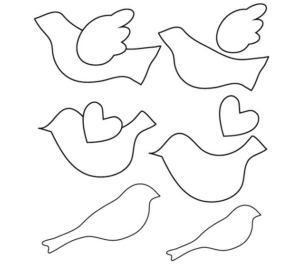 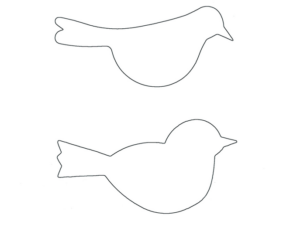 